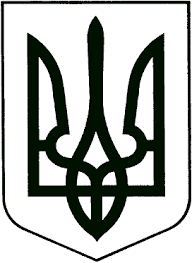 УКРАЇНАЖИТОМИРСЬКА ОБЛАСТЬНОВОГРАД-ВОЛИНСЬКА МІСЬКА РАДАМІСЬКИЙ ГОЛОВАРОЗПОРЯДЖЕННЯ    від  13.05.2017р.  № 141(к)    Про   проведення   щорічного    профілактичногомедичного   огляду   посадових  осіб  виконавчихорганів міської ради у 2017 році          Керуючись пунктами 7, 19, 20 частини четвертої  статті 42 Закону України „Про місцеве самоврядування в Україні”, Кодексом законів про працю України, наказом Міністерства охорони здоров’я України, Головного управління державної служби України, Державного управління справами від 18.02.03  № 75/24/1 „Про проведення щорічного профілактичного медичного огляду державних службовців“ із  змінами та з метою  забезпечення соціального захисту посадових осіб виконавчих органів міської ради, а також для  створення  єдиного порядку  організації проведення  щорічного профілактичного  медичного огляду:          1. Затвердити графік проходження щорічного профілактичного медичного огляду працівників виконавчих органів міської ради (далі-працівників) у 2017 році згідно додатку 1. Термін проведення  медичного огляду з 29 травня 2017 року по 02 червня 2017 року.                              Відповідальні: Дутчак Л.Р., Ружицький Д.А., Колесник Ж.О.,директор     департаменту     та      начальники         самостійних    відділів,      управлінь,    служб міської ради            2. Скласти  у двох примірниках поіменні списки працівників, які підлягають медичному огляду у 2017 році згідно з формою   (додаток 2).  Один примірник списку направити  відділу з питань охорони здоров’я міської ради, другий – залишити  у  відповідального за організацію медичного огляду. Термін виконання: до 22.05.2017р..Відповідальні: Колесник Ж.О.,   директор  департаменту    та  начальники  самостійних  відділів,  управлінь,       служб міської  ради        3. Забезпечити направлення працівників на  медичний огляд до міськрай ТМО згідно з графіком та здійснювати контроль за його дотриманням. Відповідальні: Ружицький Д.А., Колесник Ж.О., Хрущ Л.В. та начальники  самостійних   відділів,   управлінь,       служб міської  ради                                                                              4. Організовувати  на прохання працівників міської ради позачергові (дострокові) медичні огляди у зв’язку з перенесеним захворюванням.                          Відповідальні:    Дутчак Л.Р.,    Ружицький Д.А.       5. Контроль за виконанням цього розпорядження  покласти на керуючого справами виконавчого комітету міської ради Ружицького Д.А.Міський голова                          підпис існує                           В.Л.Весельський                                                                                                   Додаток 1                                                                       до розпорядження міського голови                                                                       від  13.05.2017р.      №  141(к)Графік проходження медичного огляду працівниками виконавчих органівміської ради у 2017 році (8.00 кімната 135 поліклініки міськрай ТМО)29 травня - понеділок     працівники департаменту праці та соціального                                          захисту населення                                           - 39 чол.                                           працівники відділу культури                         - 4   чол.30 травня - вівторок        керівництво, працівники виконавчого                                           комітету  міської ради                                    - 68 чол. 31 травня - середа           працівники управління містобудування,                                           архітектури та земельних відносин               - 8  чол.                                          працівники фінансового управління             -13  чол.                                          працівники відділу з питань охорони                                           здоров'я                                                             -  4 чол.01 червня -  четвер         працівники управління житлово - комунального                                          господарства, енергозбереження та комунальної                                          власності                                                           - 19 чол.	                               працівники управління освіти та науки         -  5 чол.                                                                               працівники управління у справах сім’ї, молоді,                                          фізичної культури та спорту                           -  5 чол.02 червня  - п’ятниця    працівники виконавчих органів міської ради, які                                         не пройшли медогляд з поважних причин у                                          встановлені дні Керуючий справами  виконавчого комітету міської ради             підпис існує           Д.А.Ружицький